CCNR-ZKR/ADN/WP.15/AC.2/2021/28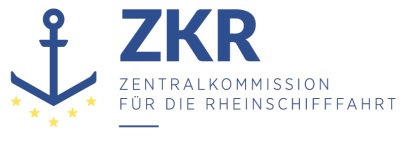 Allgemeine Verteilung8. Juni 2021Or. ENGLISCHGEMEINSAME EXPERTENTAGUNG FÜR DIE DEM ÜBEREINKOMMEN ÜBER DIE INTERNATIONALE BEFÖRDERUNG VON GEFÄHRLICHEN GÜTERN AUF BINNENWASSERSTRAẞEN (ADN) BEIGEFÜGTE VERORDNUNG (SICHERHEITSAUSSCHUSS)(38. Tagung, Genf, 23. – 27. August 2021)Punkt 4 b) der vorläufigen TagesordnungVorschläge für Änderungen der dem ADN beigefügten Verordnung: 
Weitere Änderungsvorschläge		3.2.3.3 Schema BVorgelegt von den Niederlanden,Einleitung1.	Auf der vierunddreißigsten Sitzung des ADN-Sicherheitsausschusses schlug die niederländische Delegation vor, den Unterabschnitt 3.2.3.3 Schema A zu ändern, um die Lesbarkeit (Lesen des Schemas von links nach rechts) und die Benutzerfreundlichkeit zu verbessern und die Gefahr einer falschen Anwendung des Schemas zu verringern. Der ADN-Sicherheitsausschuss bat die informelle Arbeitsgruppe „Stoffe“, die Schemata A, B und C des Unterabschnitts 3.2.3.3 zu verbessern. 2.	Die informelle Arbeitsgruppe „Stoffe“ legte während der fünfunddreißigsten Sitzung Vorschläge zur Änderung der Schemata A, B und C vor, um die Lesbarkeit zu verbessern. Die Vorschläge für die verbesserten Schemata A und C wurden vom Ausschuss gebilligt, der Vorschlag für Schema B wurde jedoch auf eine weitere Sitzung vertagt, um den Delegationen die Möglichkeit zu geben, zusätzlich zu den von der informellen Arbeitsgruppe vorgeschlagenen redaktionellen Verbesserungen auch inhaltliche Verbesserungen an Schema B vorzunehmen.3.	Die Ausarbeitung inhaltlicher Verbesserungen für Schema B erwies sich als schwierig. So wurden noch keine substanziellen Verbesserungen für Schema B vorgeschlagen. Die Schemata A und C wurden mithin so geändert, dass sie von links nach rechts gelesen werden, während Schema B unverändert geblieben ist und weiterhin von rechts nach links zu lesen ist.4.	Da nach Kenntnis der niederländischen Delegation keine wesentlichen Verbesserungen an Schema B vor der Fertigstellung stehen, schlägt sie, unabhängig von möglichen inhaltlichen Vorschlägen in diesem Zweijahreszeitraum, die nachstehenden Änderungen zur Verbesserung der Lesbarkeit von Schema B vor, um zu vermeiden, dass Schema B in der nächsten Ausgabe des ADN unverändert bleibt.		Erläuterung der Änderungsvorschläge5.	Zur Angleichung von Schema B an die Schemata A und C schlägt die niederländische Delegation vor, eine Kopfzeile oberhalb von Schema B einzufügen, um die Anwendung des Schemas zu erläutern. Da für bestimmte Stoffe mehrere Spalten relevant sein können, wird zur Klarstellung ein Satz hinzugefügt, dass die strengste resultierende Ladetankausrüstung zu verwenden ist.6.	Zur Verbesserung der Lesbarkeit und zur Angleichung von Schema B an die Schemata A und C schlagen wir vor, die ganz links befindliche Spalte nach rechts zu verschieben.7.	Da die sich ergebenden Anforderungen der Logik nach allesamt in der letzten Spalte genannt werden sollen, wird vorgeschlagen, zwei zusätzliche Zeilen einzufügen. Die erste dient der Unterscheidung zwischen „Mit Öffnungsdruck Überdruck-/Hochgeschwindigkeitsventil 50 kPa, mit Kühlung“ und „Mit Öffnungsdruck Überdruck-/Hochgeschwindigkeitsventil 50 kPa, ohne Kühlung“. Die zweite dient der Unterscheidung zwischen „Mit Öffnungsdruck Überdruck-/Hochgeschwindigkeitsventil 10 kPa, mit Berieselung“ und „Mit Öffnungsdruck Überdruck-/Hochgeschwindigkeitsventil 10 kPa, ohne Berieselung“.8.	Die Überschneidung der P d 50-Werte für Klasse 3 zwischen der dritten und vierten Spalte des derzeitigen Schemas B führt zu unnötiger Verwirrung. Daher wird vorgeschlagen, für P d 50-Werte zwischen 150 und 175 kPa und für P d 50-Werte zwischen 110 und 150 kPa gesonderte Spalten einzuführen. Bei P d 50-Werten zwischen 110 und 150 kPa könnten die Absender zwischen Schiffen wählen, die mit „Öffnungsdruck Überdruck-/Hochgeschwindigkeitsventil 50 kPa (ohne Berieselung)“ oder „Öffnungsdruck Überdruck-/Hochgeschwindigkeitsventil 10 kPa (mit Berieselung)“ ausgestattet sind. Zu beachten ist, dass die resultierende Ladetankausrüstung für alle P d 50-Werte die gleiche ist wie im aktuellen Schema B.9.	Derzeit sieht das Feld für CMR-Stoffe eine bedingte Berieselung vor, wenn der Dampfdruck laut Berechnung höher als 10 kPa ist. Da zwischen den Zeilen für 10 kPa mit und ohne Berieselung unterschieden werden soll, wird folglich ein zweites Feld für CMR-Stoffe mit einem Dampfdruck kleiner oder gleich 10 kPa vorgeschlagen.10.	Zusammengenommen führen diese Vorschläge zu einem besser lesbaren und anwendbaren Schema B. Es kann von links nach rechts gelesen werden, genau wie die Schemata A und C.		Änderungsvorschlag11.	Die niederländische Delegation schlägt folgende Änderung zu Unterabschnitt 3.2.3.3 Schema B des ADN vor. Die Änderungsvorschläge sind fettgedruckt und unterstrichen, gestrichener Text ist durchgestrichen:		Schema B: Kriterien für die Ladetankausrüstung von N-Schiffen mit geschlossenen LadetanksFeststellen, welche Stoff-/Ladetank-Eigenschaften aus den ersten sechs Spalten relevant sind. In der relevanten Spalte die anwendbare Zeile auswählen. In dieser Zeile sind dann in der siebten Spalte die sich ergebenden Anforderungen für die Ladetankausrüstung in N-Schiffen mit geschlossenen Ladetanks dargestellt. Wenn mehrere Spalten relevant sind, die oberste relevante Zeile in der siebten Spalte auswählen.12.	Im Folgenden ist das vorgeschlagene Schema B der Übersichtlichkeit halber ohne sichtbare Änderungen dargestellt:		Schema B: Kriterien für die Ladetankausrüstung von N-Schiffen mit geschlossenen LadetanksFeststellen, welche Stoff-/Ladetank-Eigenschaften aus den ersten sechs Spalten relevant sind. In der relevanten Spalte die anwendbare Zeile auswählen. In dieser Zeile sind dann in der siebten Spalte die sich ergebenden Anforderungen für die Ladetankausrüstung in N-Schiffen mit geschlossenen Ladetanks dargestellt. Wenn mehrere Spalten relevant sind, die oberste relevante Zeile in der siebten Spalte auswählen.		Zu ergreifende Maßnahme13.	Die niederländische Delegation bittet den ADN-Sicherheitsausschuss, die Änderungsvorschläge in den Absätzen 11 und 12 zu prüfen und die aus seiner Sicht notwendigen Maßnahmen zu ergreifen.***Analytische Zusammenfassung:Zur Anpassung von Schema B an die geänderten Schemata A und C wird vorgeschlagen, Schema B zu ändern, um die Lesbarkeit zu verbessern.Zu ergreifende Maßnahme:Der ADN-Sicherheitsausschuss wird in Absatz 13 um Billigung der vorgeschlagenen Änderungen gebeten.Verbundene Dokumente:Informelles Dokument INF.10 der 34. Sitzung
ECE/TRANS/WP.15/AC.2/70 (Abs. 55-56) 
Informelles Dokument INF.7 der 35. Sitzung
ECE/TRANS/WP.15/AC.2/72 (Abs. 68-70)Stoff-/Ladetank-EigenschaftenStoff-/Ladetank-EigenschaftenStoff-/Ladetank-EigenschaftenStoff-/Ladetank-EigenschaftenStoff-/Ladetank-EigenschaftenStoff-/Ladetank-EigenschaftenSich ergebende AnforderungenLadetank-ausrüstungKlasse 3, Flammpunkt < 23 °CKlasse 3, Flammpunkt < 23 °CKlasse 3, Flammpunkt < 23 °CKlasse 3, Flammpunkt < 23 °CÄtzende StoffeCMR-StoffeLadetankausrüstungDrucktank (400 kPa)175 kPa  Pd 50 < 300 kPa, ohne KühlungDrucktank (400 kPa)Mit Öffnungsdruck Überdruck-/Hochgeschwindigkeitsventil 50 kPa175 kPa  Pd 50 < 300 kPa, mit Kühlung (Ziffer 1 in Spalte (9))110 kPa  Pd 50 < 175 kPa, ohne BerieselungMit Öffnungsdruck Überdruck-/Hochgeschwindigkeitsventil 50 kPa (mit Kühlung (Ziffer 1 in Spalte (9)))150 kPa ≤ P d 50 
< 175 kPa 110 kPa ≤ P d 50 
< 150 kPa, ohne BerieselungMit Öffnungsdruck Überdruck-/Hochgeschwindigkeitsventil 50 kPaMit Öffnungsdruck Überdruck-/Hochgeschwindigkeitsventil 10 kPa110 kPa  Pd 50 < 150 kPa, mit Berieselung
(Ziffer 3 in Spalte (9))Pd 50 < 110 kPaVerpackungsgruppe I oder II mit P d 50 > 12,5 kPa oder mit Wasser gefährlich reagierend oder mit gelösten Gasen Öffnungsdruck Überdruck-/Hochgeschwindigkeitsventil 10 kPa; wenn Tankinnenüberdruck höher als > 10 kPa, mit Berieselung (Berechnung des Dampfdrucks nach der Formel für Spalte (10), jedoch va = 0,03)Mit Öffnungsdruck Überdruck-/Hochgeschwindigkeitsventil 10 kPa (mit Berieselung (Ziffer 3 in Spalte (9)))Pd 50 < 110 kPaVerpackungsgruppe I oder II mit P d 50 > 12,5 kPa oder mit Wasser gefährlich reagierend oder mit gelösten GasenÖffnungsdruck Überdruck-/Hochgeschwindigkeitsventil 10 kPa; wenn Tankinnenüberdruck ≤ 10 kPa, mit Berieselung (Berechnung des Dampfdrucks nach der Formel für Spalte (10), jedoch va = 0,03)Mit Öffnungsdruck Überdruck-/Hochgeschwindigkeitsventil 10 kPaStoff-/Ladetank-EigenschaftenStoff-/Ladetank-EigenschaftenStoff-/Ladetank-EigenschaftenStoff-/Ladetank-EigenschaftenStoff-/Ladetank-EigenschaftenStoff-/Ladetank-EigenschaftenSich ergebende AnforderungenKlasse 3, Flammpunkt < 23 °CKlasse 3, Flammpunkt < 23 °CKlasse 3, Flammpunkt < 23 °CKlasse 3, Flammpunkt < 23 °CÄtzende StoffeCMR-StoffeLadetankausrüstung175 kPa  P d 50
< 300 kPa, ohne KühlungDrucktank (400 kPa)175 kPa  P d 50
< 300 kPa, mit KühlungMit Öffnungsdruck Überdruck-/Hochgeschwindigkeitsventil 50 kPa (mit Kühlung (Ziffer 1 in Spalte (9)))150 kPa ≤ P d 50 
< 175 kPa110 kPa ≤ P d 50 
< 150 kPa, ohne BerieselungMit Öffnungsdruck Überdruck-/Hochgeschwindigkeitsventil 50 kPa110 kPa  P d 50 < 150 kPa, mit BerieselungTankinnenüberdruck > 10 kPa (Berechnung des Dampfdrucks nach der Formel für Spalte (10), jedoch va = 0,03)Mit Öffnungsdruck Überdruck-/Hochgeschwindigkeitsventil 10 kPa (mit Berieselung (Ziffer 3 in Spalte (9)))P d 50 < 110 kPaVerpackungsgruppe I oder II mit P d 50 > 12,5 kPa oder mit Wasser gefährlich reagierend oder mit gelösten Gasen Tankinnenüberdruck ≤ 10 kPa (Berechnung des Dampfdrucks nach der Formel für Spalte (10), jedoch va = 0,03)Mit Öffnungsdruck Überdruck-/Hochgeschwindigkeitsventil 10 kPa